Мониторинг объекта (ОН –Холохоренко А.М.): с. Анучино, 16.05. 2022Капитальный ремонт здания МКУК «ИДЦ» АМО, с. Анучино, ул.Лазо,4аПродолжаются работы по капитальному ремонту здания МКУК «ИДЦ» АМО, с. Анучино, ул.Лазо,4а Ведутся следующие работы:- строительно-монтажные (архитектурные решения);- устройство отопительной системы;- затирка и обработка стен и потолка;- ремонт санузлов;- устройство систем электроснабжения, водоснабжения, водоотведения, тепловой системы. Санитарное состояние объекта удовлетворительное. Мусор складируется и периодически вывозится.На объекте работают от 5 человек, имеются все необходимые строительные материалы и оборудование для выполнения вышеуказанных видов работ.На объекте проводилось выездное совещание Заказчика с Подрядчиком по проблемным вопросам.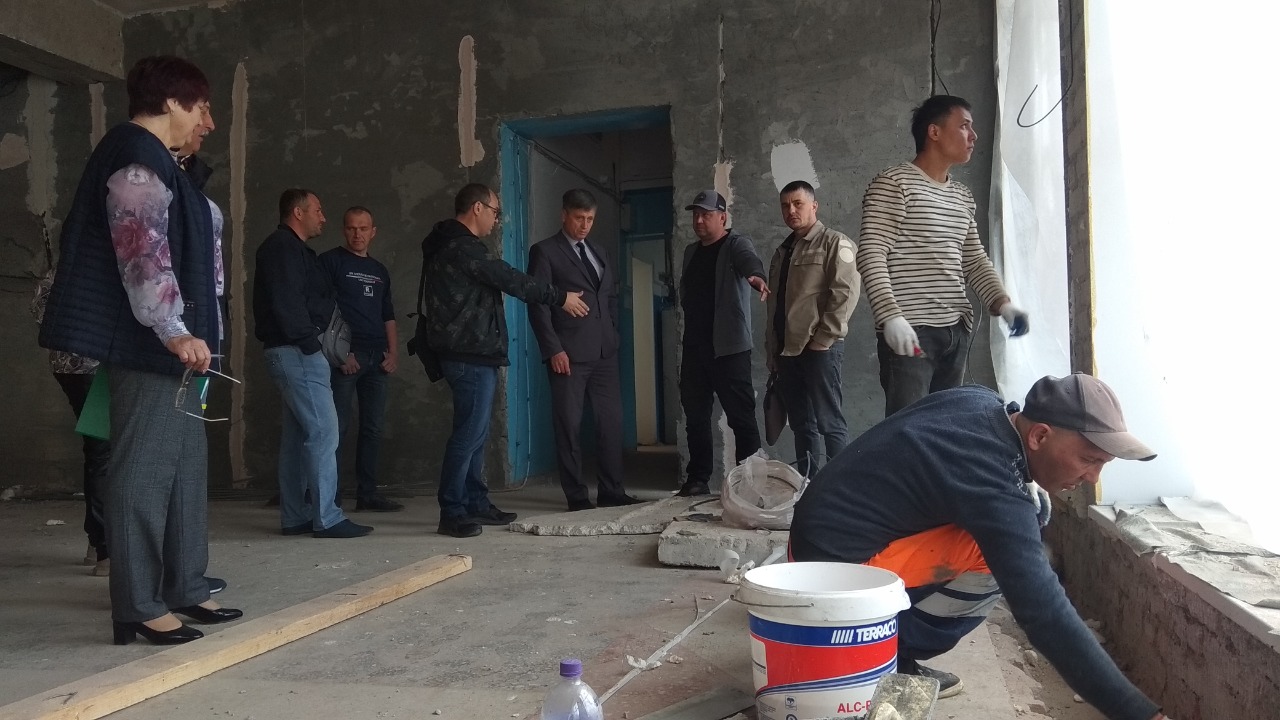 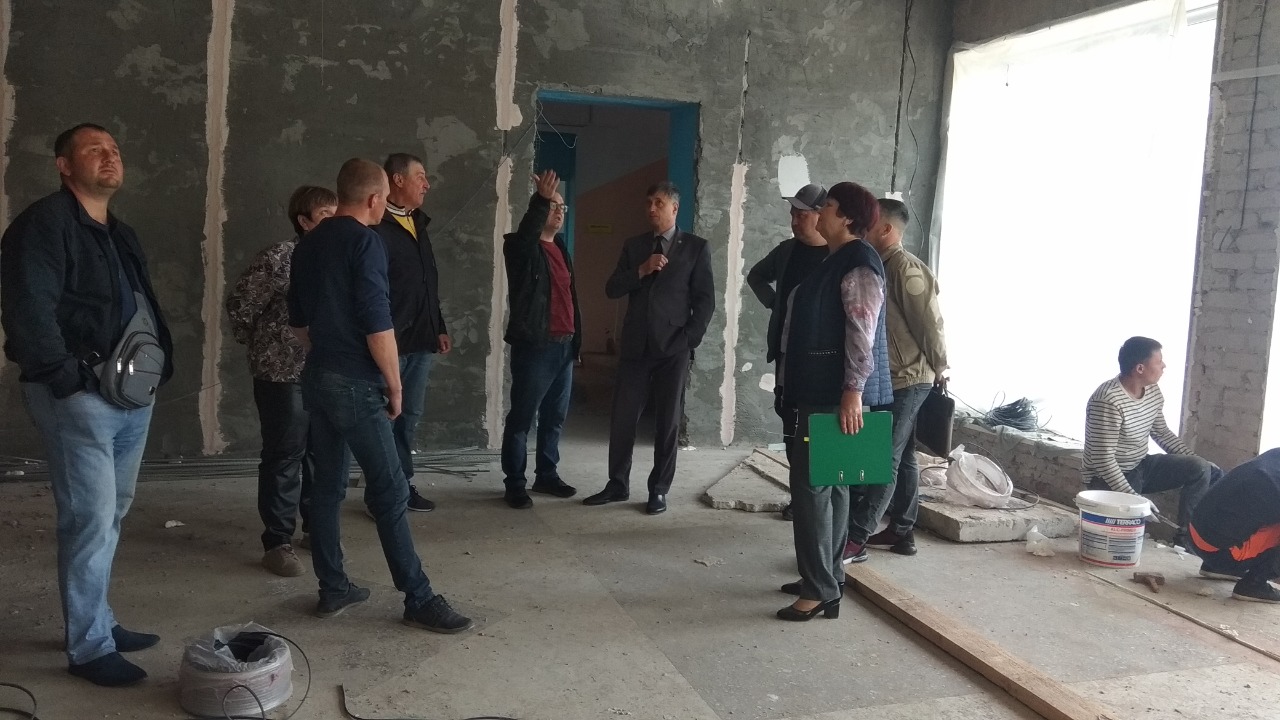 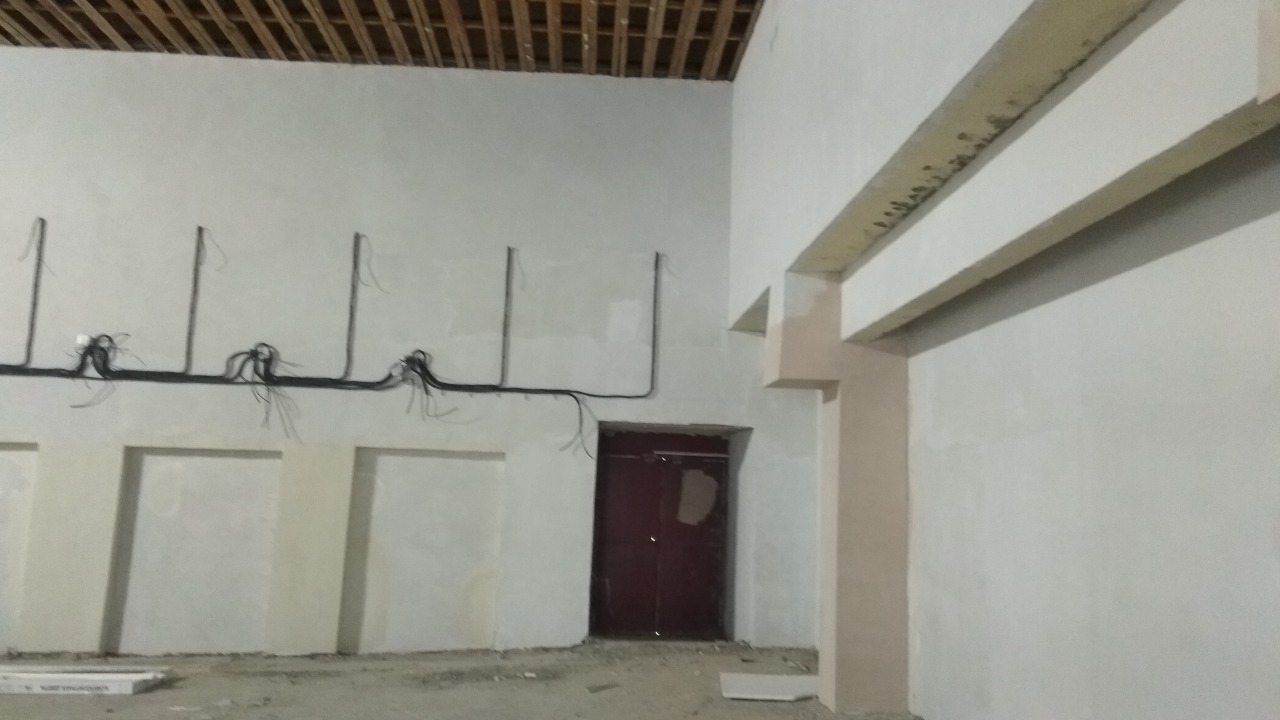 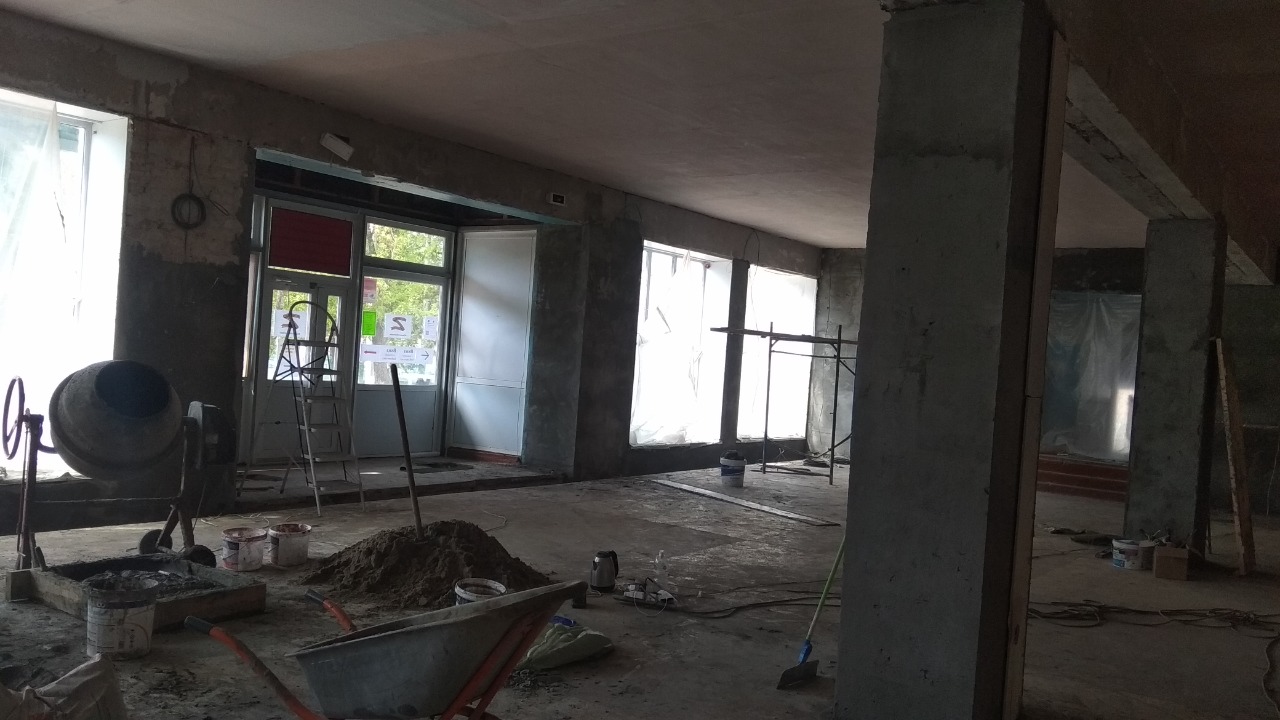 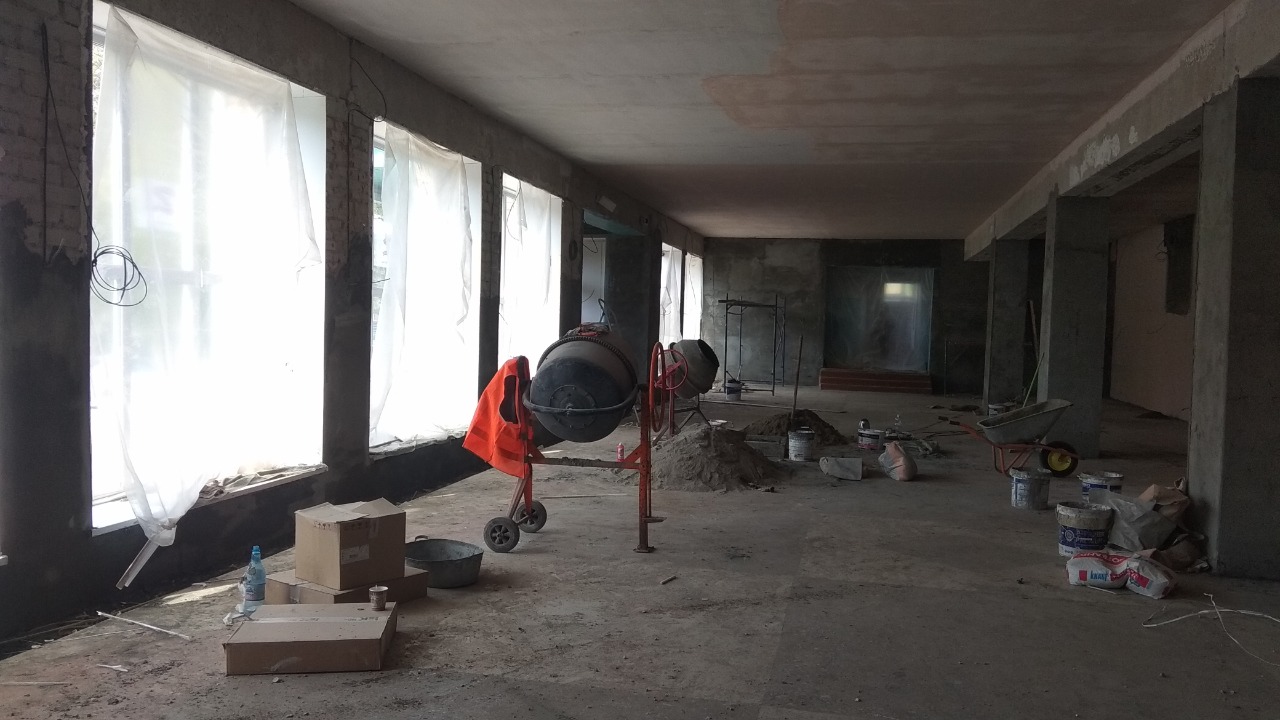 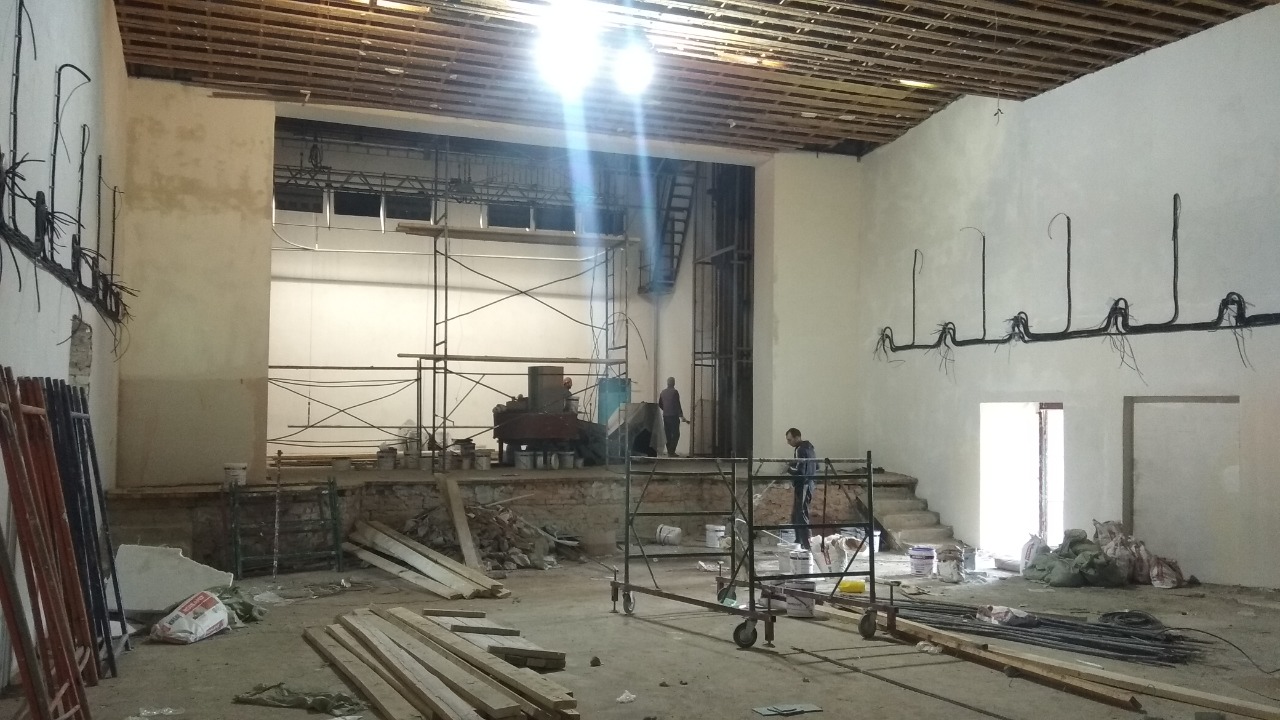 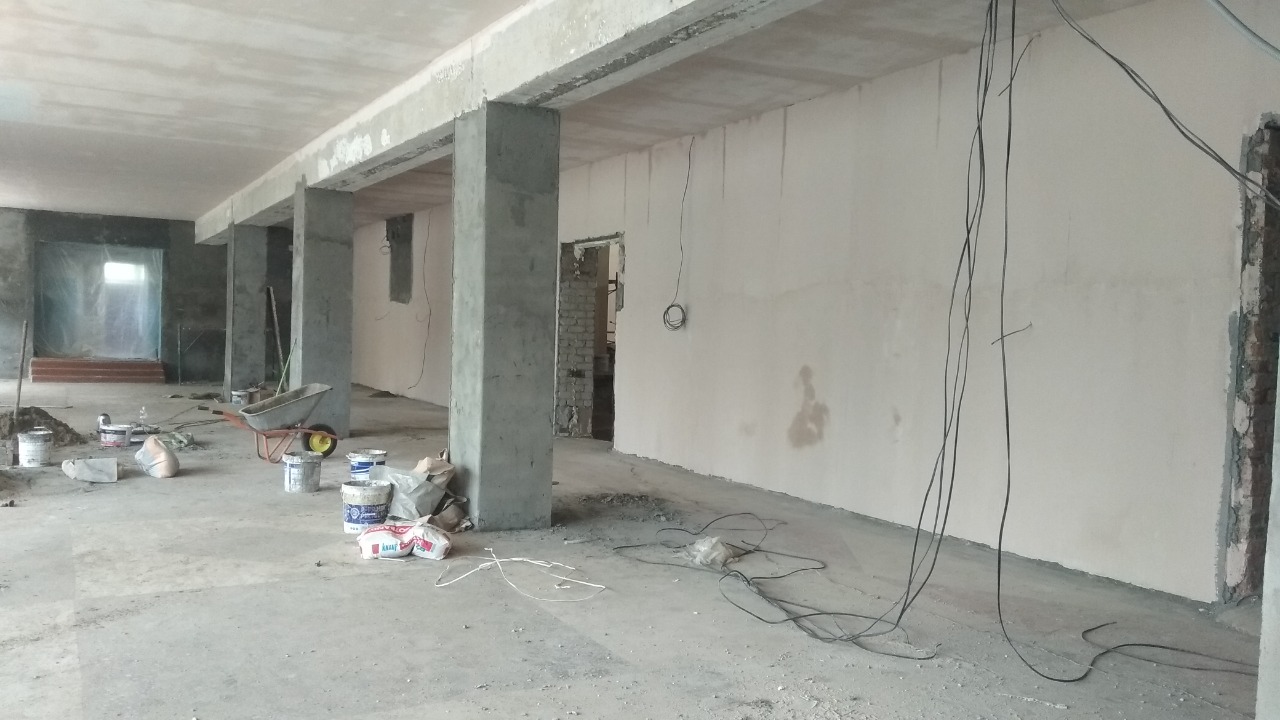 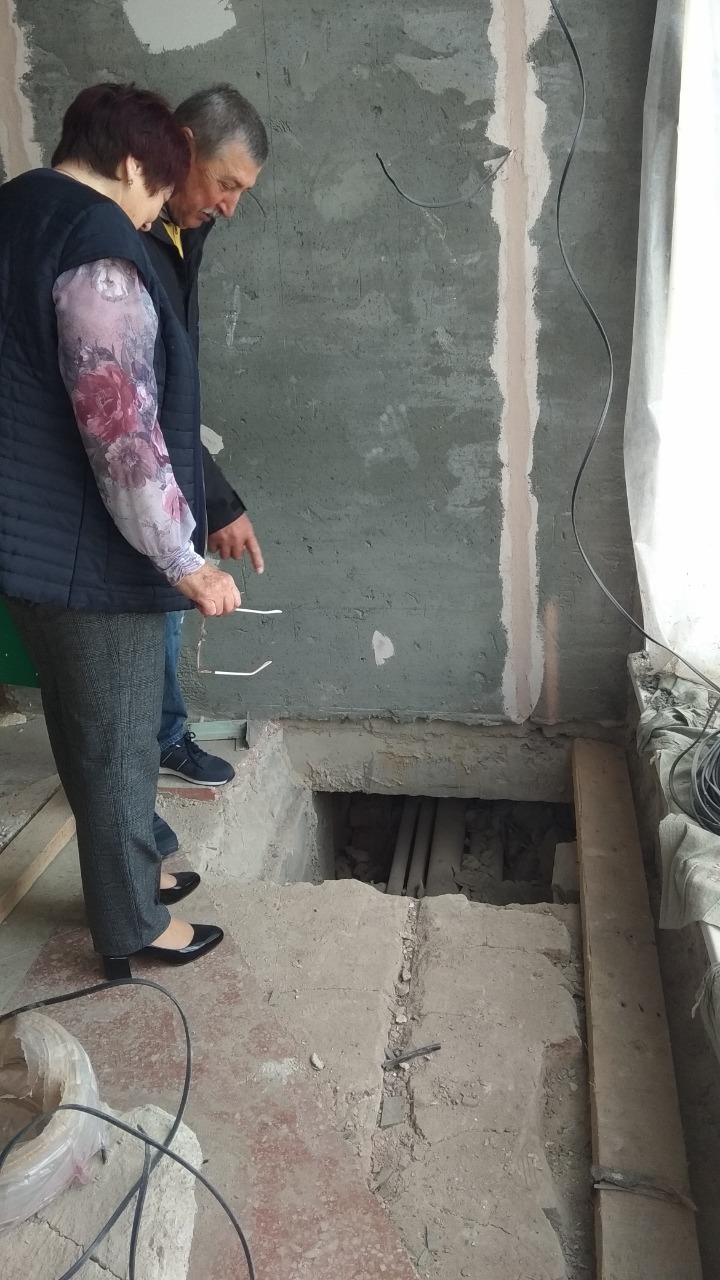 